M15.111.  Zmena alokácie prostriedkov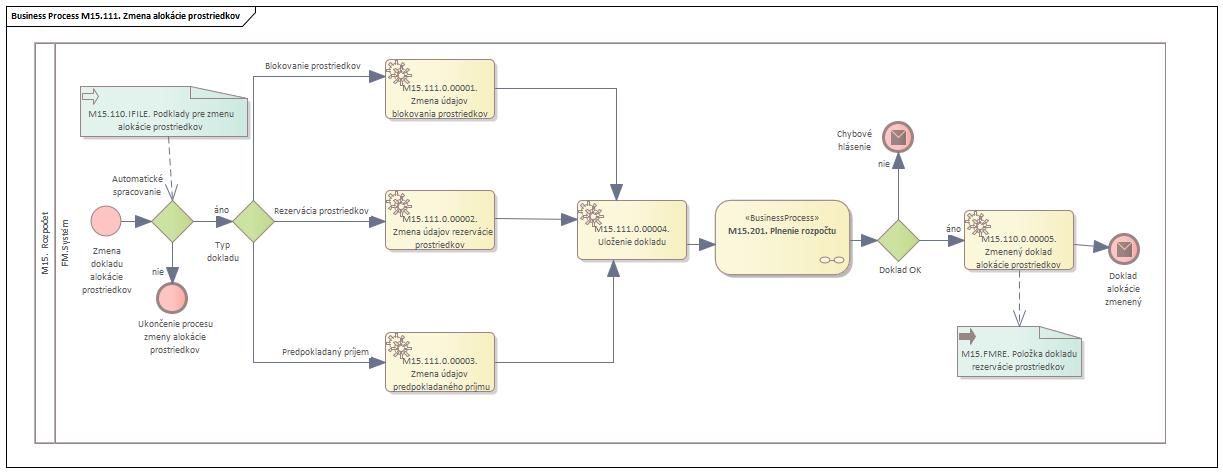 Obrázok 1 "Zmena alokácie prostriedkov"Popis procesu Proces pokrýva aktivity súvisiace so zmenou dokladov alokácie prostriedkov. Tieto zmeny sa týkajú všetkých typov doklad alokácie prostriedkov a súvisia s ich životným cyklom, v rámci ktorého sú doklady rezervácie postupne spotrebovávané následnými dokladmi ako napr. PVO, objednávka a pod. V procese zmeny alokácie prostriedkov môže dochádzať aj k zmene čiastky na doklade, prípadne aj k zmene rozpočtovej klasifikácie v doklade pôvodne zadanej. Všetky tieto aktivity sa vykonávajú automatizovane z prostredia modulu CEZ.Blokovanie prostriedkov – po ukončení PVO (založenie zmluvy) musí dôjsť k ukončeniu (uzavretiu) tohto dokladu a tým aj k zrušeniu obliga, ktoré bolo v systéme za týmto účelom vytvorené. Rezervácia prostriedkov – táto sa spotrebováva následnými dokladmi (objednávkami), alebo manuálnym znížením (prípad vytvorenia čiastkovej zmluvy k rámcovej zmluve). V tomto prípade dochádza k poníženiu obliga na doklade rezervácie prostriedkov o príslušnú čiastku následného dokladu, ktorý si vytvára vlastné obligo.Očakávaný príjem – na strane príjmovej časti rozpočtu musí taktiež dôjsť k úprave obliga príjmov, na základe následných dokladov (kontrakt, zákazka SD).Po uložení dokladu spracovanie vstupuje do procesu M15.201. Plnenie rozpočtu. Výsledkom celého procesu je adekvátne upravený doklad alokácie prostriedkov.Roly a aktivityTabuľka rolí a aktivítTabuľka 1 Roly a aktivityPopis vykonaných aktivítTabuľka 2 Popis vykonaných aktivítBusiness workflowProces je vykonávaný automaticky bez zadávania vstupných a výstupných atribútov.K procesu sa neviažu žiadne obrazovky.ProcesM15.110Org./Odd.Oddelenie rozpočtuRolaFM.SystémFM.SystémAktivitaM15.111.0.00001.Zmena údajov blokovania prostriedkovM15.111.0.00002.Zmena údajov rezervácie prostriedkovM15.111.0.00003.Zmena údajov predpokladaného príjmuM15.111.0.00004.Uloženie dokladuM15.111.0.00005.Zmenený doklad alokácie prostriedkovVstup do procesuPodklady zo zmluvy pre rozpočtové objektyVýstup z procesuZmenený doklad alokácie prostriedkovAktivitaPopisM15.111.0.00001.Zmena údajov blokovania prostriedkov – táto aktivita pokrýva zmenu (ukončenie) dokladu blokovania, ktorý bol v systéme vytvorený za účelom sledovania výdavkov na PVOM15.111.0.00002.Zmena údajov rezervácie prostriedkov – táto aktivita pokrýva zmenu dokladu rezervácie, ktorý bol vytvorený pri zaevidovaní zmluvy do systémuM15.111.0.00003.Zmena údajov predpokladaného príjmu – táto aktivita pokrýva zmenu dokladu očakávaného príjmu pri spotrebovávaní následnými dokladmi v module SDM15.111.0.00004.Uloženie dokladu – doklad zmenený predchádzajúcimi aktivitami bude automatizovane uložený v systémeM15.111.0.00005.Zmenený doklad alokácie prostriedkov – doklad príslušného typu (na základe predchádzajúcich aktivít) je v systéme v zmenenom stave, táto zmena sa v reálnom čase prejaví v interných zostavách modulu rozpočet.